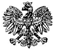 Zgierz, dn. 17.11.2023 r.ZP.272.17.2023.SZ/5INFORMACJA Z OTWARCIA OFERT 	Na podstawie art. 222 ust. 5 ustawy z dnia 11 września 2019 r. – Prawo zamówień publicznych 
(tj. Dz. U. z 2023 r., poz. 1605 ze zm. - zwanej dalej Ustawą), Zarząd Powiatu Zgierskiego zwany dalej Zamawiającym udostępnia informacje dotyczące złożonych ofert w postępowaniu prowadzonym w trybie podstawowym na podstawie art. 275 pkt 2 Ustawy, pn.: „Poprawa bezpieczeństwa niechronionych uczestników ruchu na terenie powiatu zgierskiego polegająca na budowie i przebudowie dróg dla pieszych”Zadanie 1. Budowa drogi dla pieszych w miejscowości TymiankaZadanie 2. Budowa drogi dla pieszych w miejscowości ŚliwnikiZadanie 3. Przebudowa drogi dla pieszych w Aleksandrowie Łódzkim ul. Krótka.Zadanie 4. Przebudowa drogi dla pieszych w Zgierzu ul Szczawińska.Zarząd Powiatu Zgierskiego__________________________________	                                                                           (podpis Kierownika Zamawiającego lub osoby upoważnionej)	ZARZĄD POWIATU ZGIERSKIEGO	95-100 Zgierz, ul. Sadowa 6a   tel. (42) 288 81 00, fax (42) 719 08 16zarzad@powiat.zgierz.pl, www.powiat.zgierz.plNr ofertyNazwa i adres  WykonawcyŁĄCZNA CENA BRUTTO 1FUENTE- DOROTA KURCZEWSKA ul. Rąbieńska 134, 94-409 Łódź 644 438,14 zł2 Hydro-Tech Beta Sp. z o.o. ul. Górna 5,  95-200 Rydzyny420 526,00 zł3 „GRAF-BUD” Bernard Milewicz ul. Maciejkowa 20, 92-727 Łódź413 760,40 zł4BRUKYARD JAN  DOBROWOLSKIJustynów ul. Wczasowa 5B475 824,00 zł5Usługi Budowlane KAL-BRUK, Skrzatek ZbigniewGałkówek Parcela 38 , 95-041 Gałków Duży701 819,55 zł6 LuKpol Krzysztof Łuczak Adres: ul. Dąbska 26, 99-210 Uniejów921 672,83 złNr ofertyNazwa i adres  WykonawcyŁĄCZNA CENA BRUTTO 1FUENTE- DOROTA KURCZEWSKA ul. Rąbieńska 134, 94-409 Łódź 668 936,48 zł2 Hydro-Tech Beta Sp. z o.o. ul. Górna 5,  95-200 Rydzyny511 526,00 zł3 „GRAF-BUD” Bernard Milewicz ul. Maciejkowa 20, 92-727 Łódź577 618,21 zł4BRUKYARD JAN  DOBROWOLSKIJustynów ul. Wczasowa 5B597 832,89 zł5Usługi Budowlane KAL-BRUK, Skrzatek ZbigniewGałkówek Parcela 38 , 95-041 Gałków Duży901 048,80 zł6 LuKpol Krzysztof Łuczak Adres: ul. Dąbska 26, 99-210 Uniejów952 053,70 złNr ofertyNazwa i adres  WykonawcyŁĄCZNA CENA BRUTTO 1FUENTE- DOROTA KURCZEWSKA ul. Rąbieńska 134, 94-409 Łódź 437 257,62 zł2 Hydro-Tech Beta Sp. z o.o. ul. Górna 5,  95-200 Rydzyny436 265,00 zł3 „GRAF-BUD” Bernard Milewicz ul. Maciejkowa 20, 92-727 Łódź302 634,00 zł4BRUKYARD JAN  DOBROWOLSKIJustynów ul. Wczasowa 5B319 899,63 zł5Usługi Budowlane KAL-BRUK, Skrzatek ZbigniewGałkówek Parcela 38 , 95-041 Gałków Duży693 689,25 zł6 LuKpol Krzysztof Łuczak Adres: ul. Dąbska 26, 99-210 Uniejów651 020,55 złNr ofertyNazwa i adres  WykonawcyŁĄCZNA CENA BRUTTO 1FUENTE- DOROTA KURCZEWSKA ul. Rąbieńska 134, 94-409 Łódź 1 053 219,48 zł2 Hydro-Tech Beta Sp. z o.o. ul. Górna 5,  95-200 Rydzyny769 526,00 zł3 „GRAF-BUD” Bernard Milewicz ul. Maciejkowa 20, 92-727 Łódź722 883,00 zł4BRUKYARD JAN  DOBROWOLSKIJustynów ul. Wczasowa 5B775 661,37 zł5Usługi Budowlane KAL-BRUK, Skrzatek ZbigniewGałkówek Parcela 38 , 95-041 Gałków Duży1 735 800,07 zł6 LuKpol Krzysztof Łuczak Adres: ul. Dąbska 26, 99-210 Uniejów1 679 368,20 zł